令和4年1月27日神戸市老人福祉施設連盟御中神戸市健康局福祉局集団接種会場におけるワクチンボランティア事前登録のお願い神戸市が設置する多くの集団接種会場では、令和４年２月５日(土)から武田/モデルナ社ワクチンを使用して追加接種を始めます。　集団接種会場で追加接種に使用する武田/モデルナ社ワクチンは、１バイアル当たりの採取可能回数が多い（15回以上）ため、ワクチンの余剰が発生しやすい状況です。神戸市では、会場で余剰するワクチンを活用することで、皆さまにはより早く接種を受けていただきたいと考えています。　つきましては、2回目接種後6か月が経過している方を対象に、下記の通りワクチンボランティアの事前登録を受け付けることとしましたので、貴会会員様にご周知いただきますようお願いします。記１．対象者　神戸市民：接種券の有無に関わらず2回目接種後6カ月を経過している方　神戸市民以外：お住まいの自治体から接種券（追加接種用）が送付されている方２．登録先　下記の登録サイトでご登録ください。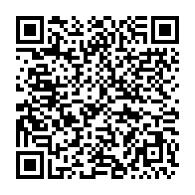 https://a4f55249.form.kintoneapp.com/public/00074d2a53b8b68a21c1890156810aeba0a4dd2bafcb908ed2b53ff00b7268de神戸市民の方は、ご登録の際に、「初回接種（1回目・2回目）の接種券番号」「2回目の接種日時が確認できる証明（接種済証や接種記録書など）の画像データ」を登録してください。（神戸市民以外の方は、「追加接種用接種券に記載された接種券番号」「追加接種用接種券の画像データ」を登録してください。）複数の会場について複数の日程で登録できます。（当面の間、市役所24階会場はファイザー社製ワクチン、その他の会場は全てモデルナ社製ワクチンを使用しています。）　３．当日の注意点会場で余剰ワクチンが発生した場合、登録順にご登録いただいた連絡先に会場責任者から連絡します。（各会場の接種終了時間の概ね30～60分前）登録者数が余剰ワクチン数を上回った場合など会場にお越しいただく必要がない場合、連絡はしません。会場から連絡があった場合、30分以内に会場にお越しください。なお、当日の状況により、会場にお越しいただいても接種を受けられない場合があります。予めご了承ください会場にお越しになる際は、以下のものをお持ちください。接種券（届いている方だけ）※神戸市民以外の方は必ず必要です。身分証明書（全員）既に別日程で接種予約を取っている場合は、必ず接種予約をキャンセルしてください。（問い合わせ先）神戸市新型コロナワクチン接種コールセンター受付時間：8時30分～20時00分（平日）／8時30分～17時30分（土日祝）電話番号：078-277-3320耳や言葉の不自由な方の予約に関する相談・海外在住の方で神戸市内においてワクチン接種をご検討の方はこちらから（EメールやFAXでの予約は受け付けておりません）メールアドレス：pwd-vaccine-kobecity@persol.co.jpFAX：050-3156-0729